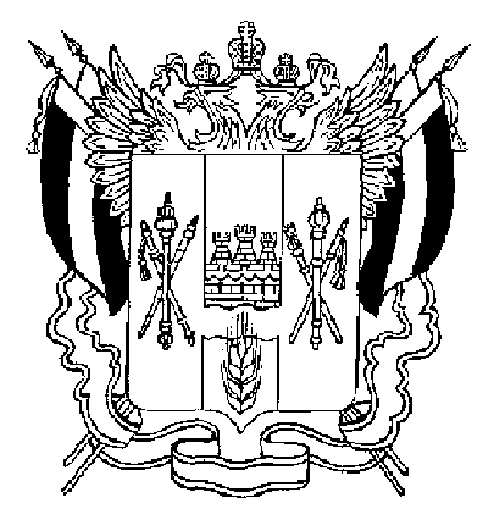 АДМИНИСТРАЦИЯ ВЕСЁЛОВСКОГО СЕЛЬСКОГО ПОСЕЛЕНИЯВЕСЁЛОВСКОГО РАЙОНА РОСТОВСКОЙ ОБЛАСТИ___________________________________________________________________________ПОСТАНОВЛЕНИЕ    март  2016 года                       № проект                            п. ВеселыйОб утверждении отчета о реализациимуниципальной программы Веселовскогосельского поселения «Обеспечениекачественными жилищно-коммунальными услугами населенияВеселовского сельского поселения» за 2015 г. В соответствии с постановлением Администрации Веселовского сельского поселения от 19.08.2013 года № 203 «Об утверждении методических рекомендаций по разработке и реализации муниципальных программ Веселовского сельского поселения»,                             ПОСТАНОВЛЯЮ:        1.Утвердить отчет о реализации муниципальной программы Веселовского сельского поселения «Обеспечение качественными жилищно- коммунальными услугами населения Веселовского сельского поселения» за 2015 год, утвержденной постановлением Администрации Веселовского сельского поселения от 29.10.2013 № 257 «Об утверждении муниципальной программы Веселовского сельского поселения «Обеспечение качественными жилищно- коммунальными услугами населения Веселовского сельского поселения»  согласно приложению к настоящему постановлению.2. Постановление вступает в силу с момента обнародования.3. Контроль за выполнением постановления возложить на заместителя Главы администрации Веселовского сельского поселения  Митяева О.М.Глава Веселовского сельского поселения                                  А.Н. ИщенкоСогласовано: В.И.Вртепа                        В.А.Гнелицкая                                                                                        Приложение                                                                 к проекту постановления                                                                Администрации Веселовского                                                                сельского поселения от .03.2016 №                                                Отчет о реализации муниципальной программы «Обеспечение  качественными жилищно-коммунальными  услугами населения Веселовского сельского поселения» за 2015 год.С учетом поставленных целей и задач деятельность Администрации Веселовского сельского поселения в 2015 году была направлена обеспечение  нормативного качества жилищно-коммунальных услуг и нормативной надежности систем коммунальной инфраструктуры, повышение  энергоэффективности и  систем коммунальной инфраструктуры и жилищного фонда, оптимизации затрат на производство коммунальных ресурсов и затрат по  эксплуатации  жилищного фонда поселения.Перечень основных мероприятий, целевых показателей (индикаторов) и основных ожидаемых конечных результатов  муниципальной             программы  в 2015 году представлен в муниципальной программе «Обеспечение  качественными жилищно-коммунальными  услугами населения Веселовского сельского поселения» (далее по тексту – Программа), утвержденной постановлением Администрации Веселовского сельского поселения от 29.10.2013 № 257 «Об утверждении муниципальной программы Веселовского сельского поселения «Обеспечение  качественными жилищно-коммунальными  услугами населения Веселовского сельского поселения».1. Конкретные результаты реализации муниципальной программы «Обеспечение  качественными жилищно-коммунальными  услугами населения Веселовского сельского поселения», достигнутые за 2015 годМуниципальная программа «Обеспечение качественными жилищно-коммунальными  услугами населения Веселовского сельского поселения» реализована путем выполнения программных мероприятий, сгруппированных по направлениям в 2 подпрограммы:  1. Развитие жилищного хозяйства в Веселовском сельском поселении;2. Создание условий для обеспечения  качественными коммунальными услугами населения Веселовского сельского поселения.Реализация муниципальной программы в отчетном году позволила достигнуть запланированной цели муниципальной программы – повышение качества и надежности предоставления жилищно-коммунальных услуг населению.Для достижения данной цели муниципальной программы  в 2015 году  обеспечено выполнение следующих мероприятий:1.Информирование населения по вопросам управления многоквартирными домами и энергоэффективности в жилищной сфере.В рамках  реализации данного мероприятия, в целях приведения технического состояния многоквартирных домов в соответствие с нормативными требованиями проводились собрания с собственниками  с целью разъяснения нормативно-правовых актов.  2. Имущественный взнос «Ростовскому областному фонду содействия капитальному ремонту».В целях  осуществления оплаты расходов  по капитальному ремонту общего имущества  многоквартирных домов  в части находящихся в собственности муниципального образования «Веселовское сельское поселение» жилых  и нежилых помещений, заключено соглашение  Администрации  от 12.11.2014 № 75-МО с НКО «Ростовский областной фонд содействия капитальному ремонту». Имущественный взнос по                  капитальному ремонту  произведен в полном объеме.3. Проведен ремонт крыши в многоквартирном жилом доме по адресу: п.Веселый, ул. Донская, 1а. Работы по данному пункту выполнены в полном объеме.4. Осуществление отдельных полномочий в области коммунального хозяйства.В рамках осуществления полномочий в области коммунального                      хозяйства заключены муниципальные контракты на выполнение работ                  по ремонту артезианских на воду скважин: № 93 от 17.07.2015, № 94 от 17.07.2015, № 47 от 20.10.2015, № 48 от 20.10.2015. Работы выполнены.В рамках осуществления полномочий в области коммунального                      хозяйства заключены муниципальные контракты на выполнение работ по ремонту водопроводов: № 9 от 24.03.2015, № 10 от 20.04.2015, № 33 от 17.08.2015, № 46 от 05.10.2015, № 50 от 09.11.2015.                 2. Результаты реализации основных мероприятий в разрезе подпрограмм муниципальной программы.Для достижения цели  и решения задач муниципальной программы  в отчетном периоде в подпрограмме 1 было предусмотрено 4 основных мероприятия. По подпрограмме 2 предусмотрено 1 основное мероприятие.Реализация основных мероприятий  подпрограмм муниципальной программы  осуществлялась  в соответствии с планом  реализации муниципальной программы на 2015 год, утвержденной распоряжением Администрации Веселовского сельского поселения от 28.10.2014 № 153а.По основным мероприятиям подпрограммы 1 все  выполнены в полном объеме и в установленный срок.По основным мероприятиям подпрограммы 2 реализовано 1 мероприятие  по ремонту объектов ВКХ.                    Сведения о степени выполнения основных мероприятий муниципальной программы приведены в таблице 2 к настоящему отчету. 3. Результаты реализации мер муниципального и правового регулирования.4. Результаты использования бюджетных ассигнований  и  внебюджетных средств  на реализацию  мероприятий муниципальной программыОбъем расходов, предусмотренных муниципальной программой               на 2015 год составляет – 1324,5 тыс.рублей,  из них: - за счет средств федерального бюджета – 0,0 тыс.рублей;- за счет средств областного бюджета –      0,0 тыс.рублей;   - за счет средств бюджета района –             98,1тыс.рублей;    - за счет средств бюджета поселения -  1226,4тыс.рублей;- за счет внебюджетных средств –               0,0 тыс.рублей.  Фактические расходы  составили –       1324,5 тыс.рублей, из них:- за счет средств федерального бюджета – 0,0  тыс.рублей;- за счет средств областного бюджета –      0,0 тыс.рублей; - за счет средств бюджета района –             98,1тыс.рублей; - за счет средств бюджета поселения – 1226,4 тыс.рублей;- за счет внебюджетных средств –               0,0 тыс.рублей.Объем расходов, предусмотренных подпрограммой 1 «Развитие                   жилищного хозяйства в Веселовском сельском поселении» на 2015 год  составляет – 64,0 тыс.рублей, из них:- за счет средств федерального бюджета – 0,0  тыс.рублей;- за счет средств областного бюджета –      0,0 тыс.рублей,   - за счет средств бюджета района –             0,0 тыс.рублей,    - за счет средств бюджета поселения –   64,0 тыс.рублей.  - за счет внебюджетных средств –               0,0 тыс.рублейФактические расходы  составили –          64,0 тыс.рублей, из них:- за счет средств федерального бюджета – 0,0  тыс.рублей;- за счет средств областного бюджета –      0,0 тыс.рублей; - за счет средств бюджета района –             0,0 тыс.рублей; - за счет средств бюджета поселения –   64,0 тыс.рублей;- за счет внебюджетных средств  -               0,0 тыс.рублей.Объем расходов, предусмотренных подпрограммой 2 «Создание условий для обеспечения  качественными коммунальными услугами населения Веселовского сельского поселения» на 2015 год  составляет – 1260,5 тыс.рублей, из них:- за счет средств федерального бюджета – 0,0  тыс.рублей;- за счет средств областного бюджета –      0,0тыс.рублей,   - за счет средств бюджета района –             98,1 тыс.рублей,    - за счет средств бюджета поселения – 1162,4 тыс.рублей.  - за счет внебюджетных средств –              0,0 тыс.рублейФактические расходы  составили –      1260,5 тыс.рублей, из них:- за счет средств федерального бюджета – 0,0  тыс.рублей;- за счет средств областного бюджета –     0,0 тыс.рублей; - за счет средств бюджета района –            98,1 тыс.рублей; - за счет средств бюджетов поселений – 1162,4 тыс.рублей;- за счет внебюджетных средств –                0,0 тыс.рублей.Сведения об использовании федерального бюджета, областного бюджета, бюджета района, бюджетов поселений и внебюджетных источников на реализацию муниципальной программы за 2015 год  приведены в таблице 5 к настоящему отчету.5. Сведения о  достижении значений показателей (индикаторов)             муниципальной программыРезультативность  реализации муниципальной программы определяется достижением плановых значений показателей (индикаторов).Сведения о достижении значений показателей (индикаторов) муниципальной программы приведены в таблице 1 к настоящей программе.  6. Информация о внесенных ответственным исполнителем изменениях в муниципальную программу.В связи с необходимостью уточнения ассигнований муниципальной программы  в отчетном периоде в постановление Администрации Веселовского сельского поселения  от 29.10.2013 № 257 вносились следующие изменения:  - постановление администрации  Веселовского сельского поселения от 13.01.2015 № 4 «О внесении изменений в муниципальную программу Веселовского сельского поселения «Обеспечение качественными жилищно- коммунальными услугами населения Веселовского сельского поселения», утвержденной постановлением Администрации Веселовского сельского поселения от 29.10.2013 № 257 «Об утверждении муниципальной программы Веселовского сельского поселения «Обеспечение качественными жилищно- коммунальными услугами населения Веселовского сельского поселения»- постановление администрации  Веселовского сельского поселения от 15.07.2015 № 160 «О внесении изменений в муниципальную программу Веселовского сельского поселения «Обеспечение качественными жилищно- коммунальными услугами населения Веселовского сельского поселения», утвержденной постановлением Администрации Веселовского сельского поселения от 29.10.2013 № 257 «Об утверждении муниципальной программы Веселовского сельского поселения «Обеспечение качественными жилищно- коммунальными услугами населения Веселовского сельского поселения»- постановление администрации  Веселовского сельского поселения от 17.09.2015 № 214 «О внесении изменений в муниципальную программу Веселовского сельского поселения «Обеспечение качественными жилищно- коммунальными услугами населения Веселовского сельского поселения», утвержденной постановлением Администрации Веселовского сельского поселения от 29.10.2013 № 257 «Об утверждении муниципальной программы Веселовского сельского поселения «Обеспечение качественными жилищно- коммунальными услугами населения Веселовского сельского поселения»- постановление администрации  Веселовского сельского поселения от 11.11.2015 № 286 «О внесении изменений в муниципальную программу Веселовского сельского поселения «Обеспечение качественными жилищно- коммунальными услугами населения Веселовского сельского поселения», утвержденной постановлением Администрации Веселовского сельского поселения от 29.10.2013 № 257 «Об утверждении муниципальной программы Веселовского сельского поселения «Обеспечение качественными жилищно- коммунальными услугами населения Веселовского сельского поселения»- постановление администрации  Веселовского сельского поселения от 07.12.2015 № 310 «О внесении изменений в муниципальную программу Веселовского сельского поселения «Обеспечение качественными жилищно- коммунальными услугами населения Веселовского сельского поселения», утвержденной постановлением Администрации Веселовского сельского поселения от 29.10.2013 № 257 «Об утверждении муниципальной программы Веселовского сельского поселения «Обеспечение качественными жилищно- коммунальными услугами населения Веселовского сельского поселения»7. Предложения по дальнейшей реализации муниципальной программы. Оценка эффективности реализации программы. Перераспределения средств    по основным мероприятиям муниципальной программы не осуществлялось.Методика оценки эффективности муниципальной программы представляет собой алгоритм оценки, исходя из оценки соответствия текущих значений показателей их целевым значениям, так и экономической эффективности достижения таких результатов с учетом объема ресурсов, направленных на реализацию программы.Методика включает проведение количественных оценок эффективности по следующим направлениям:1) степень достижения целей и решения задач подпрограмм и муниципальной программы в целом;2) степень реализации основных мероприятий (достижения ожидаемых непосредственных результатов их реализации).3) степень соответствия запланированному уровню затрат и эффективности использования средств бюджета поселения.1. Критерий «Степень достижения целей и решения задач подпрограмм и  муниципальной  программы в целом» базируется на анализе целевых показателей, приведенных в приложении № 2 к муниципальной программе и рассчитывается по формуле по каждому показателю:                Фi        Ci = -------- ,                 Пiгде:Сi - степень достижения i - показателя муниципальной  программы (процентов);Фi - фактическое значение показателя;Пi - установленное муниципальной  программой целевое значение показателя.Значение показателя Сi должно быть больше либо равно единице.Расчет результативности муниципальной программы приведен                    в таблице.Таблица 2. Критерий «Степень реализации основных мероприятий (достижения ожидаемых непосредственных результатов их реализации)» проводится по формуле:               ΣСi        Р = ------------    х   100 %,                 nгде:Р - результативность реализации муниципальной  программы (процентов);n - количество показателей муниципальной  программы.1+1+1+1+1+1,14= 6,09/6х100%=100%Анализ оценки степени  достижения  запланированных  результатов  муниципальной программы  показал высокую степень реализации  - 100%.3. Критерий «Степень соответствия запланированному уровню затрат на реализацию муниципальной  программы и эффективности использования средств   бюджета поселения  производится по следующей формуле:                ФРi        П = ------------           х    100%,                 ЗРiгде:П - полнота использования бюджетных средств;ФР - фактические расходы   бюджета  района  на реализацию муниципальной  программы в соответствующем периоде;ЗР - запланированные   бюджетом  поселения расходы на реализацию муниципальной программы в соответствующем периоде.Следовательно, степень соответствия  фактических затрат бюджета района на реализацию муниципальной программы оценивается как удовлетворительная.1324,5/1324,5х100% = 100%.Значение показателя составляет 100%, следовательно  степень соответствия  фактических затрат  бюджета поселения на реализацию муниципальной программы  оценивается как удовлетворительная.4. Расчет эффективности использования средств   бюджета  поселения на реализацию муниципальной программы производится по следующей формуле:                П        Э = ------------   ,                 Ргде:Э - эффективность использования средств   бюджета района ;П - показатель полноты использования бюджетных средств;Р - показатель результативности реализации муниципальной  программы.100/100 = 1,0Эффективность использования средств бюджета района оценивается как  соответствующая запланированному.Для достижения ожидаемых  результатов  муниципальной  программы «Обеспечение  качественными жилищно-коммунальными  услугами населения Веселовского сельского поселения»     необходима ее дальнейшая реализация. Распоряжением  Администрации Веселовского сельского поселения  от 16.11.2015 № 144 утвержден план реализации муниципальной программы  на 201 год, в соответствии с которым будут реализованы основные мероприятия.Начальник сектора                                       В.И.ВертепаТаблица 1Сведения о достижении значений показателей (индикаторов)Таблица 2Сведения о степени выполнения основных мероприятий подпрограмм муниципальной программы, мероприятий ведомственных целевых программТаблица 3Сведения  об использовании федерального бюджета, областного бюджета, бюджета района, бюджетов поселений и внебюджетных источников на реализацию муниципальной программы «Обеспечение качественными жилищно-коммунальными услугами населения Веселовского сельского поселения за  2014 год № п/пНаименование показателя (индикатор)РасчетСтепень достижения показателя программы (%)1234Муниципальная программа    «Обеспечение качественными жилищно-коммунальными услугами 
населения Веселовского сельского поселения»Муниципальная программа    «Обеспечение качественными жилищно-коммунальными услугами 
населения Веселовского сельского поселения»Муниципальная программа    «Обеспечение качественными жилищно-коммунальными услугами 
населения Веселовского сельского поселения»Муниципальная программа    «Обеспечение качественными жилищно-коммунальными услугами 
населения Веселовского сельского поселения»Подпрограмма 1 «Обеспечение качественными жилищно-коммунальными услугами населения»Подпрограмма 1 «Обеспечение качественными жилищно-коммунальными услугами населения»Подпрограмма 1 «Обеспечение качественными жилищно-коммунальными услугами населения»Подпрограмма 1 «Обеспечение качественными жилищно-коммунальными услугами населения»1.1Уровень износа коммунальной инфраструктуры42,15/38,91,08Подпрограмма 2 «Создание условий для обеспечения качественными коммунальными услугами  населения Веселовского сельского поселения»Подпрограмма 2 «Создание условий для обеспечения качественными коммунальными услугами  населения Веселовского сельского поселения»Подпрограмма 2 «Создание условий для обеспечения качественными коммунальными услугами  населения Веселовского сельского поселения»Подпрограмма 2 «Создание условий для обеспечения качественными коммунальными услугами  населения Веселовского сельского поселения»2.1Доля населения, обеспеченного питьевой водой, отвечающей требованиям безопасности, в общей численности населения поселения 100/1001,02.2Доля водопроводных сетей, нуждающихся в замене48,3/48,11,02.3Доля потерь тепловой энергии в суммарном объеме отпуска тепловой энергии5,4/5,31,012.4Доля фактически освещенных улиц в общей протяженности улиц населенных пунктов поселения58,3/58,31,02.5Уровень газификации Веселовского сельского поселения  84/841,0№ п/пПоказатель     
 (индикатор)    
 (наименование)Ед.измеренияЗначения показателей (индикаторов) 
муниципальной программы,     
подпрограммы муниципальной    
программыЗначения показателей (индикаторов) 
муниципальной программы,     
подпрограммы муниципальной    
программыЗначения показателей (индикаторов) 
муниципальной программы,     
подпрограммы муниципальной    
программыОбоснование отклонений  
 значений показателя    
 (индикатора) на конец   
 отчетного года       
(при наличии)№ п/пПоказатель     
 (индикатор)    
 (наименование)Ед.измерения201420152015№ п/пПоказатель     
 (индикатор)    
 (наименование)Ед.измерения2014планфакт1234567Муниципальная программа «Обеспечение качественными жилищно-коммунальными услугами 
населения Веселовского сельского поселения»Муниципальная программа «Обеспечение качественными жилищно-коммунальными услугами 
населения Веселовского сельского поселения»Муниципальная программа «Обеспечение качественными жилищно-коммунальными услугами 
населения Веселовского сельского поселения»Муниципальная программа «Обеспечение качественными жилищно-коммунальными услугами 
населения Веселовского сельского поселения»Муниципальная программа «Обеспечение качественными жилищно-коммунальными услугами 
населения Веселовского сельского поселения»Муниципальная программа «Обеспечение качественными жилищно-коммунальными услугами 
населения Веселовского сельского поселения»Муниципальная программа «Обеспечение качественными жилищно-коммунальными услугами 
населения Веселовского сельского поселения»Подпрограмма 1 «Обеспечение качественными жилищно-коммунальными услугами населения»Подпрограмма 1 «Обеспечение качественными жилищно-коммунальными услугами населения»Подпрограмма 1 «Обеспечение качественными жилищно-коммунальными услугами населения»Подпрограмма 1 «Обеспечение качественными жилищно-коммунальными услугами населения»Подпрограмма 1 «Обеспечение качественными жилищно-коммунальными услугами населения»Подпрограмма 1 «Обеспечение качественными жилищно-коммунальными услугами населения»Подпрограмма 1 «Обеспечение качественными жилищно-коммунальными услугами населения»1.1.Уровень износа коммунальной инфраструктурыединиц42,1538,938,9Подпрограмма 2 «Создание условий для обеспечения качественными коммунальными услугами  населенияВеселовского сельского поселения»Подпрограмма 2 «Создание условий для обеспечения качественными коммунальными услугами  населенияВеселовского сельского поселения»Подпрограмма 2 «Создание условий для обеспечения качественными коммунальными услугами  населенияВеселовского сельского поселения»Подпрограмма 2 «Создание условий для обеспечения качественными коммунальными услугами  населенияВеселовского сельского поселения»Подпрограмма 2 «Создание условий для обеспечения качественными коммунальными услугами  населенияВеселовского сельского поселения»Подпрограмма 2 «Создание условий для обеспечения качественными коммунальными услугами  населенияВеселовского сельского поселения»Подпрограмма 2 «Создание условий для обеспечения качественными коммунальными услугами  населенияВеселовского сельского поселения»2.1.Доля населения, обеспеченного питьевой водой, отвечающей требованиям безопасности, в общей численности населения поселения процентов100,0100,0100,02.2.Доля водопроводных сетей, нуждающихся в заменепроцентов48,348,448,12.3.Доля потерь тепловой энергии в суммарном объеме отпуска тепловой энергиипроцентов5,45,35,32.4.Доля фактически освещенных улиц в общей протяженности улиц населенных пунктов Веселовского сельского поселенияпроцентов58,358,358,32.5.Уровень  газификации Веселовского сельского поселения процентов848484№ п/пНаименование основного мероприятия подпрограммы, мероприятия ведомственной целевой программыОтветственный исполнитель заместитель руководителя ОИВ/ФИО)Плановый срокПлановый срокФактический срокФактический срокРезультатыРезультатыПроблемы, возникшие в ходе реализации мероприятия№ п/пНаименование основного мероприятия подпрограммы, мероприятия ведомственной целевой программыОтветственный исполнитель заместитель руководителя ОИВ/ФИО)начала реализацииокончания реализацииначала реализацииокончания реализациизапланированныедостигнутыеПроблемы, возникшие в ходе реализации мероприятия12345678910Подпрограмма 1  «Развитие жилищного хозяйства в Веселовском сельском поселении»Подпрограмма 1  «Развитие жилищного хозяйства в Веселовском сельском поселении»Подпрограмма 1  «Развитие жилищного хозяйства в Веселовском сельском поселении»Подпрограмма 1  «Развитие жилищного хозяйства в Веселовском сельском поселении»Подпрограмма 1  «Развитие жилищного хозяйства в Веселовском сельском поселении»Подпрограмма 1  «Развитие жилищного хозяйства в Веселовском сельском поселении»Подпрограмма 1  «Развитие жилищного хозяйства в Веселовском сельском поселении»Подпрограмма 1  «Развитие жилищного хозяйства в Веселовском сельском поселении»Подпрограмма 1  «Развитие жилищного хозяйства в Веселовском сельском поселении»Подпрограмма 1  «Развитие жилищного хозяйства в Веселовском сельском поселении»1.1.    Информирование населения по вопросам управления многоквартирными домами и энергоэффективности в жилищной сфере Начальник сектора строительства,ЖКХ, земельных и имущественных отношенийВ.И.Вертепа01.01.201531.12.201501.01.201531.12.2015Проведение собраний собственников жилых помещений в МЖДПроведены собрания с собственниками жилых помещений в МЖД1.2.Уплата взносов на капитальный ремонт общего имущества многоквартирных домов Начальник сектора строительства,ЖКХ, земельных и имущественных отношенийВ.И.Вертепа01.01.201531.12.201501.01.201531.12.2015Включить в расходы бюджета поселения при наличии договора с ИБ ЖКХОплачено из бюджета поселения1.3Расходы на использование програмного обеспечения «Информационно-аналитическая база данных жилищно-коммунального хозяйства Ростовской области»Начальник сектора строительства,ЖКХ, земельных и имущественных отношенийВ.И.Вертепа01.05.201531.12.201501.01.201531.12.2015Включить в расходы бюджета поселения при наличии договора с ИБ ЖКХ  Отсутствие договора 1.4Расходы на ремонт многоквартирных жилых домов, находящихся вмуниципальной собственности Веселовского сельского поселенияНачальник сектора строительства,ЖКХ, земельных и имущественных отношенийВ.И.Вертепа01.01.201531.12.201501.01.201531.12.2015Выполнить работы по ремонту крыши МЖД по адресу: п.Веселый,ул. Донская, 1аРемонт выполненПодпрограмма 2 «Создание условий для обеспечения качественными коммунальными услугами населенияВеселовского сельского поселения»Подпрограмма 2 «Создание условий для обеспечения качественными коммунальными услугами населенияВеселовского сельского поселения»Подпрограмма 2 «Создание условий для обеспечения качественными коммунальными услугами населенияВеселовского сельского поселения»Подпрограмма 2 «Создание условий для обеспечения качественными коммунальными услугами населенияВеселовского сельского поселения»Подпрограмма 2 «Создание условий для обеспечения качественными коммунальными услугами населенияВеселовского сельского поселения»Подпрограмма 2 «Создание условий для обеспечения качественными коммунальными услугами населенияВеселовского сельского поселения»Подпрограмма 2 «Создание условий для обеспечения качественными коммунальными услугами населенияВеселовского сельского поселения»Подпрограмма 2 «Создание условий для обеспечения качественными коммунальными услугами населенияВеселовского сельского поселения»Подпрограмма 2 «Создание условий для обеспечения качественными коммунальными услугами населенияВеселовского сельского поселения»Подпрограмма 2 «Создание условий для обеспечения качественными коммунальными услугами населенияВеселовского сельского поселения»2.1.Строительство,реконструкция и капитальный ремонт объектов водопроводно-канализационного хозяйства,включая разработку проектно-сметной документацииНачальник сектора строительства,ЖКХ, земельных и имущественных отношенийВ.И.Вертепа01.01.201531.12.201501.01.201531.12.2015Строительство не планировалось2.1.1Строительство и реконструкция объектов водопроводно-канализационного хозяйстваНачальник сектора строительства,ЖКХ, земельных и имущественных отношенийВ.И.Вертепа01.01.201531.12.201501.01.201531.12.2015Строительство и реконструкция не планировались2.1.2.Разработка проектно-сметной документации на строительство,реконструкцию и капитальный ремонт объектов водопроводно-канализационного хозяйства Начальник сектора строительства,ЖКХ, земельных и имущественных отношенийВ.И.Вертепа.01.01.201531.12.201501.01.201531.12.2015Разработка ПСД не планировалась2.1.3. Капитальный ремонт объектов водопроводно-канализационного хозяйстваНачальник сектора строительства,ЖКХ, земельных и имущественных отношенийВ.И.Вертепа01.01.201531.12.201501.01.201531.12.2015Капитальный ремонт не планировался2.1.4.Ремонт объектов водопроводно-канализационного хозяйства в муниципальной собственностиНачальник сектора строительства,ЖКХ, земельных и имущественных отношенийВ.И.Вертепа01.01.201531.12.201501.01.201531.12.2015Заключены договора на ремонт артезианских на воду скважинВыполнены работы по ремонту артезианских на воду скважин 2.3Регистрация права муниципальной собственностиНачальник сектора строительства,ЖКХ, земельных и имущественных отношенийВ.И.Вертепа01.01.201531.12.201501.01.201531.12.2015Включить в расходы бюджета поселенияОплачено из бюджета поселения2.4Ремонт объектов водопроводно-канализационного хозяйства в муниципальной собственностиНачальник сектора строительства,ЖКХ, земельных и имущественных отношенийВ.И.Вертепа01.01.201531.12.201501.01.201531.12.2015Заключены договора на ремонт водопроводаВыполнены работы по ремонту водопроводаСтатусНаименование  муниципальной программы, подпрограммы муниципальной программы, основного мероприятия, мероприятия ВЦПИсточники  финансированияОбъем   
расходов, предусмотренных муниципальной программой 
(тыс. руб.)Фактические 
расходы (тыс. руб.) 12345Муниципальная программа      Обеспечение качественными жилищно-коммунальными услугами населения Веселовского сельского поселениявсего                 1324,51324,5Муниципальная программа      Обеспечение качественными жилищно-коммунальными услугами населения Веселовского сельского поселенияфедеральный бюджет0,00,0Муниципальная программа      Обеспечение качественными жилищно-коммунальными услугами населения Веселовского сельского поселенияобластной бюджет  0,00,0Муниципальная программа      Обеспечение качественными жилищно-коммунальными услугами населения Веселовского сельского поселениябюджет района98,198,1Муниципальная программа      Обеспечение качественными жилищно-коммунальными услугами населения Веселовского сельского поселениябюджет поселения1226,41226,4Муниципальная программа      Обеспечение качественными жилищно-коммунальными услугами населения Веселовского сельского поселениявнебюджетные источники0,00,0Подпрограмма 1 Развитие жилищного хозяйства в Веселовском сельском поселениивсего                 64,064,0Подпрограмма 1 Развитие жилищного хозяйства в Веселовском сельском поселениифедеральный бюджет0,00,0Подпрограмма 1 Развитие жилищного хозяйства в Веселовском сельском поселенииобластной бюджет  0,00,0Подпрограмма 1 Развитие жилищного хозяйства в Веселовском сельском поселениибюджет района0,00,0Подпрограмма 1 Развитие жилищного хозяйства в Веселовском сельском поселениибюджет поселения64,064,0Подпрограмма 1 Развитие жилищного хозяйства в Веселовском сельском поселениивнебюджетные источники0,00,0Основное мероприятие 1.1Информирование населения по вопросам управления многоквартирными домами и энергоэффективности в жилищной сферевсего                 0,00,0Основное мероприятие 1.1Информирование населения по вопросам управления многоквартирными домами и энергоэффективности в жилищной сферефедеральный бюджет0,00,0Основное мероприятие 1.1Информирование населения по вопросам управления многоквартирными домами и энергоэффективности в жилищной сфереобластной бюджет  0,00,0Основное мероприятие 1.1Информирование населения по вопросам управления многоквартирными домами и энергоэффективности в жилищной сферебюджет района0,00,0Основное мероприятие 1.1Информирование населения по вопросам управления многоквартирными домами и энергоэффективности в жилищной сферебюджет поселения0,00,0Основное мероприятие 1.1Информирование населения по вопросам управления многоквартирными домами и энергоэффективности в жилищной сферевнебюджетныеисточники0,00,0Основное мероприятие 1. 2.Уплата взносов на капитальный ремонт общего имущества многоквартирных домоввсего                 27,927,9Основное мероприятие 1. 2.Уплата взносов на капитальный ремонт общего имущества многоквартирных домовфедеральный бюджет0,00,0Основное мероприятие 1. 2.Уплата взносов на капитальный ремонт общего имущества многоквартирных домовобластной бюджет  0,00,0Основное мероприятие 1. 2.Уплата взносов на капитальный ремонт общего имущества многоквартирных домовбюджет района0,00,0Основное мероприятие 1. 2.Уплата взносов на капитальный ремонт общего имущества многоквартирных домовбюджет поселения27,927,9Основное мероприятие 1. 2.Уплата взносов на капитальный ремонт общего имущества многоквартирных домоввнебюджетные источники0,00,0Основное мероприятие 1.3.Расходы на использование програмного обеспечения «Информационно-аналитическая база данных жилищно-коммунального хозяйства Ростовской области»всего0,00,0Основное мероприятие 1.3.Расходы на использование програмного обеспечения «Информационно-аналитическая база данных жилищно-коммунального хозяйства Ростовской области»федеральный бюджет0,00,0Основное мероприятие 1.3.Расходы на использование програмного обеспечения «Информационно-аналитическая база данных жилищно-коммунального хозяйства Ростовской области»областной бюджет0,00,0Основное мероприятие 1.3.Расходы на использование програмного обеспечения «Информационно-аналитическая база данных жилищно-коммунального хозяйства Ростовской области»бюджет района0,00,00,0Основное мероприятие 1.3.Расходы на использование програмного обеспечения «Информационно-аналитическая база данных жилищно-коммунального хозяйства Ростовской области»бюджет поселения0,00,00,0Основное мероприятие 1.3.Расходы на использование програмного обеспечения «Информационно-аналитическая база данных жилищно-коммунального хозяйства Ростовской области»внебюджетные источникиОсновное мероприятие 1.4.Расходы на ремонт многоквартирных жилых домов, находящихся в муниципальной собственности Веселовского сельского поселениявсего36,136,1Основное мероприятие 1.4.Расходы на ремонт многоквартирных жилых домов, находящихся в муниципальной собственности Веселовского сельского поселенияфедеральный бюджет0,00,0Основное мероприятие 1.4.Расходы на ремонт многоквартирных жилых домов, находящихся в муниципальной собственности Веселовского сельского поселенияобластной бюджет  0,00,0Основное мероприятие 1.4.Расходы на ремонт многоквартирных жилых домов, находящихся в муниципальной собственности Веселовского сельского поселениябюджет района0,00,0Основное мероприятие 1.4.Расходы на ремонт многоквартирных жилых домов, находящихся в муниципальной собственности Веселовского сельского поселениябюджет поселения36,136,1Основное мероприятие 1.4.Расходы на ремонт многоквартирных жилых домов, находящихся в муниципальной собственности Веселовского сельского поселениявнебюджетные источники0,00,0Подпрограмма 2Создание условий для обеспечения качественными коммунальными услугами населенияВеселовского сельского поселениявсего                 1260,51260,5Подпрограмма 2Создание условий для обеспечения качественными коммунальными услугами населенияВеселовского сельского поселенияфедеральный бюджет0,00,0Подпрограмма 2Создание условий для обеспечения качественными коммунальными услугами населенияВеселовского сельского поселенияобластной бюджет  0,00,0Подпрограмма 2Создание условий для обеспечения качественными коммунальными услугами населенияВеселовского сельского поселениябюджет района0,00,0Подпрограмма 2Создание условий для обеспечения качественными коммунальными услугами населенияВеселовского сельского поселениябюджет поселения1805,31518,2Подпрограмма 2Создание условий для обеспечения качественными коммунальными услугами населенияВеселовского сельского поселениявнебюджетные источники0,00,0Основное мероприятие 2.1Строительство, реконструкция и капитальный ремонт объектов водопроводно-канализационного хозяйства, включая разработку проектно-сметной документациивсего                 0,00,0Основное мероприятие 2.1Строительство, реконструкция и капитальный ремонт объектов водопроводно-канализационного хозяйства, включая разработку проектно-сметной документациифедеральный бюджет0,00,0Основное мероприятие 2.1Строительство, реконструкция и капитальный ремонт объектов водопроводно-канализационного хозяйства, включая разработку проектно-сметной документацииобластной бюджет  0,00,0Основное мероприятие 2.1Строительство, реконструкция и капитальный ремонт объектов водопроводно-канализационного хозяйства, включая разработку проектно-сметной документациибюджет района0,00,0Основное мероприятие 2.1Строительство, реконструкция и капитальный ремонт объектов водопроводно-канализационного хозяйства, включая разработку проектно-сметной документациибюджет поселения0,00,0Основное мероприятие 2.1Строительство, реконструкция и капитальный ремонт объектов водопроводно-канализационного хозяйства, включая разработку проектно-сметной документациивнебюджетные источники0,00,0Основное мероприятие 2.1.1.Строительство и реконструкция объектов водопроводно-канализационного хозяйствавсего                 0,00,0Основное мероприятие 2.1.1.Строительство и реконструкция объектов водопроводно-канализационного хозяйствафедеральный бюджет00,0,0Основное мероприятие 2.1.1.Строительство и реконструкция объектов водопроводно-канализационного хозяйстваобластной бюджет  0,00,0Основное мероприятие 2.1.1.Строительство и реконструкция объектов водопроводно-канализационного хозяйствабюджет района0,00,0Основное мероприятие 2.1.1.Строительство и реконструкция объектов водопроводно-канализационного хозяйствабюджет поселения0,00,0Основное мероприятие 2.1.1.Строительство и реконструкция объектов водопроводно-канализационного хозяйствавнебюджетные источники0,00,0Основное мероприятие 2.1.2.Разработка проектно-сметной документации на строительство,реконструкцию и капитальный ремонт объектов водопроводно-канализационного хозяйствавсего                 0,00,0Основное мероприятие 2.1.2.Разработка проектно-сметной документации на строительство,реконструкцию и капитальный ремонт объектов водопроводно-канализационного хозяйствафедеральный бюджет0,00,0Основное мероприятие 2.1.2.Разработка проектно-сметной документации на строительство,реконструкцию и капитальный ремонт объектов водопроводно-канализационного хозяйстваобластной бюджет  0,00,0Основное мероприятие 2.1.2.Разработка проектно-сметной документации на строительство,реконструкцию и капитальный ремонт объектов водопроводно-канализационного хозяйствабюджет района0,00,0Основное мероприятие 2.1.2.Разработка проектно-сметной документации на строительство,реконструкцию и капитальный ремонт объектов водопроводно-канализационного хозяйствабюджет поселения0,00,0Основное мероприятие 2.1.2.Разработка проектно-сметной документации на строительство,реконструкцию и капитальный ремонт объектов водопроводно-канализационного хозяйствавнебюджетные источники0,00,0Основное мероприятие 2.1.3.Капитальный ремонт объектов водопроводно-канализационного хозяйствавсего    0,00,0Основное мероприятие 2.1.3.Капитальный ремонт объектов водопроводно-канализационного хозяйствафедеральный бюджет0,00,0Основное мероприятие 2.1.3.Капитальный ремонт объектов водопроводно-канализационного хозяйстваобластной бюджет  0,00,0Основное мероприятие 2.1.3.Капитальный ремонт объектов водопроводно-канализационного хозяйствабюджет района0,00,0Основное мероприятие 2.1.3.Капитальный ремонт объектов водопроводно-канализационного хозяйствабюджет поселениявнебюджетные источники0,00,0Основное мероприятие 2.1.3.Капитальный ремонт объектов водопроводно-канализационного хозяйствабюджет поселениявнебюджетные источникиОсновное мероприятие 2.1.3.Капитальный ремонт объектов водопроводно-канализационного хозяйствабюджет поселениявнебюджетные источники0,00,0Основное мероприятие 2.1.4.Ремонт объектов водопроводно-канализационного хозяйства в муниципальной собственностивсего   617,1617,1Основное мероприятие 2.1.4.Ремонт объектов водопроводно-канализационного хозяйства в муниципальной собственностифедеральный бюджет0,00,0Основное мероприятие 2.1.4.Ремонт объектов водопроводно-канализационного хозяйства в муниципальной собственностиобластной бюджет  0,00,0Основное мероприятие 2.1.4.Ремонт объектов водопроводно-канализационного хозяйства в муниципальной собственностибюджет района0,00,0Основное мероприятие 2.1.4.Ремонт объектов водопроводно-канализационного хозяйства в муниципальной собственностибюджет поселения617,1617,1Основное мероприятие 2.1.4.Ремонт объектов водопроводно-канализационного хозяйства в муниципальной собственностивнебюджетные источники0,00,0Основное мероприятие 2.3.Регистрация права муниципальной собственностивсего545,3545,3Основное мероприятие 2.3.Регистрация права муниципальной собственностифедеральный бюджет0,00,0Основное мероприятие 2.3.Регистрация права муниципальной собственностиобластной бюджет  0,00,0Основное мероприятие 2.3.Регистрация права муниципальной собственностибюджет района0,00,0Основное мероприятие 2.3.Регистрация права муниципальной собственностибюджет поселения545,3545,3Основное мероприятие 2.3.Регистрация права муниципальной собственностивнебюджетные источники0,00,0Основное мероприятие 2.3.Ремонт объектов водопроводно-канализационного хозяйства в муниципальной собственности Веселовского сельского поселениявсего98,198,1Основное мероприятие 2.3.Ремонт объектов водопроводно-канализационного хозяйства в муниципальной собственности Веселовского сельского поселенияфедеральный бюджет0,00,0Основное мероприятие 2.3.Ремонт объектов водопроводно-канализационного хозяйства в муниципальной собственности Веселовского сельского поселенияобластной бюджет  0,00,0Основное мероприятие 2.3.Ремонт объектов водопроводно-канализационного хозяйства в муниципальной собственности Веселовского сельского поселениябюджет района98,198,1Основное мероприятие 2.3.Ремонт объектов водопроводно-канализационного хозяйства в муниципальной собственности Веселовского сельского поселениябюджет поселения0,00,0Основное мероприятие 2.3.Ремонт объектов водопроводно-канализационного хозяйства в муниципальной собственности Веселовского сельского поселениявнебюджетные источники0,00,0